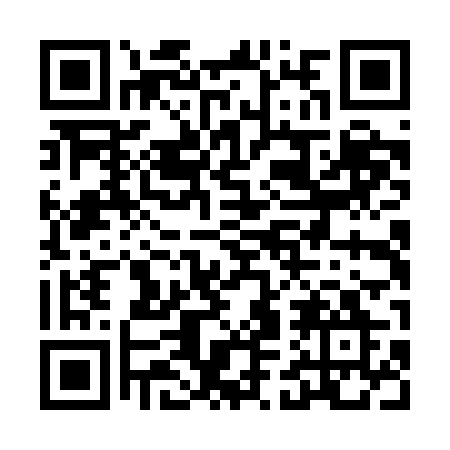 Prayer times for Zotes del Paramo, SpainMon 1 Jul 2024 - Wed 31 Jul 2024High Latitude Method: Angle Based RulePrayer Calculation Method: Muslim World LeagueAsar Calculation Method: HanafiPrayer times provided by https://www.salahtimes.comDateDayFajrSunriseDhuhrAsrMaghribIsha1Mon4:386:502:277:4310:0312:062Tue4:396:512:277:4310:0312:053Wed4:406:522:277:4310:0312:054Thu4:416:522:277:4310:0312:045Fri4:426:532:287:4310:0212:036Sat4:436:532:287:4310:0212:037Sun4:446:542:287:4310:0212:028Mon4:456:552:287:4310:0112:019Tue4:466:552:287:4310:0112:0010Wed4:486:562:287:4310:0011:5911Thu4:496:572:297:4310:0011:5812Fri4:506:582:297:429:5911:5713Sat4:526:592:297:429:5911:5614Sun4:536:592:297:429:5811:5515Mon4:547:002:297:419:5711:5416Tue4:567:012:297:419:5711:5317Wed4:577:022:297:419:5611:5118Thu4:597:032:297:409:5511:5019Fri5:007:042:297:409:5511:4920Sat5:027:052:297:409:5411:4821Sun5:037:052:297:399:5311:4622Mon5:057:062:297:399:5211:4523Tue5:067:072:297:389:5111:4324Wed5:087:082:297:389:5011:4225Thu5:107:092:307:379:4911:4026Fri5:117:102:297:379:4811:3927Sat5:137:112:297:369:4711:3728Sun5:147:122:297:369:4611:3529Mon5:167:132:297:359:4511:3430Tue5:187:142:297:349:4411:3231Wed5:197:152:297:349:4311:31